Приложение 3к Порядку отмены решений о государственной регистрации нормативных правовых актов в органах юстиции Донецкой Народной Республики(п. 2.16)Образец и описание штампа о признании нормативного правового акта не подлежащим государственной регистрации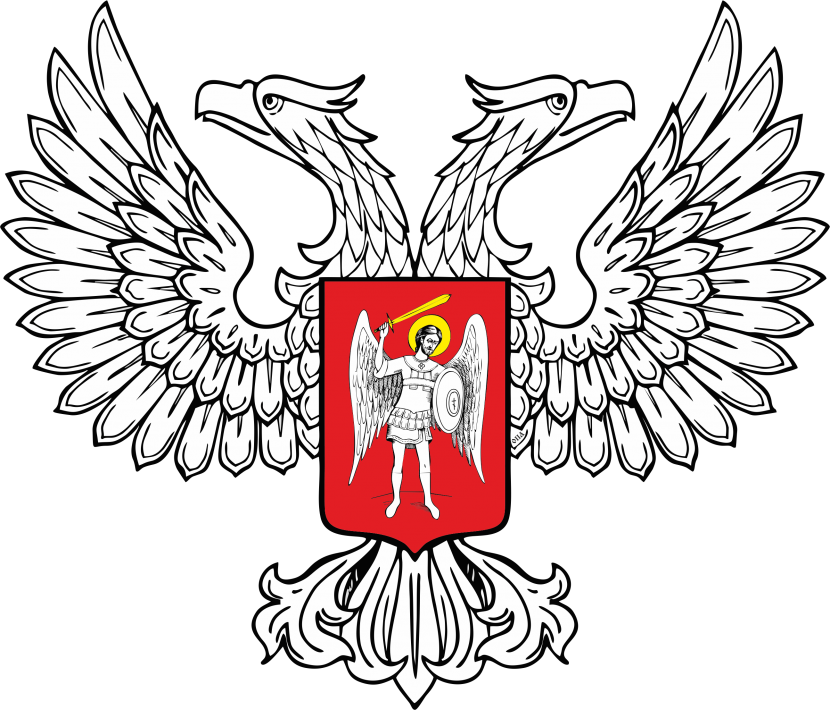 Штамп имеет форму прямоугольника размером 40 х 60 мм.В центре верхнего поля штампа располагается герб Донецкой Народной Республики, текст «МИНИСТЕРСТВО ЮСТИЦИИ ДОНЕЦКОЙ НАРОДНОЙ РЕСПУБЛИКИ». Ниже содержится текст «НЕ ПОДЛЕЖИТ ГОСУДАРСТВЕННОЙ РЕГИСТРАЦИИ».Для территориальных отделов юстиции под текстом «МИНИСТЕРСТВО ЮСТИЦИИ ДОНЕЦКОЙ НАРОДНОЙ РЕСПУБЛИКИ» содержится текст, конкретизирующий наименование территориального отдела юстиции.В центре нижнего поля штампа располагается текст «Приказ №» с указанием графы номера и графы даты приказа органа юстиции Донецкой Народной Республики об отмене государственной регистрации нормативного правового акта.